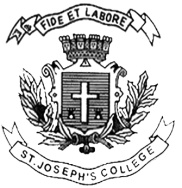 ST JOSEPH’S COLLEGE (AUTONOMOUS), BANGALORE – 27BVOC DIGITAL MEDIA AND ANIMATION –III SEMESTEREND SEMESTER EXAMINATION: OCTOBER 2021(Examination conducted in March 2022)VOA 3320/3319: History of Visual ArtsTime-2 ½ hrs									Max Marks-70This paper contains one printed page and two partsI. Write detailed notes on any FOUR of the following in 200 words each. (4X10= 40)1. Palaeolithic and neolithic art2. Aesthetic theories of art3. Late Gothic styles4. Hierarchy and symbolism in ancient Egypt art5. Minimalism and street artII. Answer any TWO of the following in 300 words each.  		  (2X15 = 30)6. Discuss the Hoysala empire’s art work, drawing examples from Chennakeshava temple. Elucidate the story behind the architecture of the temple.7. Write a detailed note on the Baroque art on the basis of the following points: subject of paintings, painting technique, and composition of paintings.8.  Like Plato, Aristotle maintains that art involves imitation (mimesis), but Aristotle thought a bit more carefully about what and how art imitates. Discuss both Plato and Aristotle’s idea of mimesis and argue your views on the same.VOA_3320/3319 _B_21